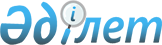 О внесении изменений в постановление Правительства Республики Казахстан от 31 октября 2002 года N 1158
					
			Утративший силу
			
			
		
					Постановление Правительства Республики Казахстан от 25 апреля 2006 года N 324. Утратило силу постановлением Правительства Республики Казахстан от 27 декабря 2007 года N 1301.



      


Сноска. Постановление Правительства Республики Казахстан от 25 апреля 2006 года N 324 утратило силу постановлением Правительства Республики Казахстан от 27 декабря 2007 года 


 N 1301 
 


(вводится в действие с 1 января 2008 года и подлежит официальному опубликованию).





      Правительство Республики Казахстан 

ПОСТАНОВЛЯЕТ:





      1. Внести в 
 постановление 
 Правительства Республики Казахстан от 31 октября 2002 года N 1158 "Об утверждении Правил организации и проведения государственных закупок товаров, работ и услуг" (САПП Республики Казахстан, 2002 г., N 37, ст. 390) следующие изменения:



      в Правилах организации и проведения государственных закупок товаров, работ и услуг, утвержденных указанным постановлением:



      абзац третий пункта 29 изложить в следующей редакции:



      "Конкурсная комиссия также признает конкурс несостоявшимся, если представлено менее двух конкурсных заявок, отвечающих требованиям конкурсной документации.";



      пункт 39 исключить.




      2. Настоящее постановление вводится в действие со дня его первого официального опубликования.


      Премьер-Министр




      Республики Казахстан


					© 2012. РГП на ПХВ «Институт законодательства и правовой информации Республики Казахстан» Министерства юстиции Республики Казахстан
				